SET-B1. 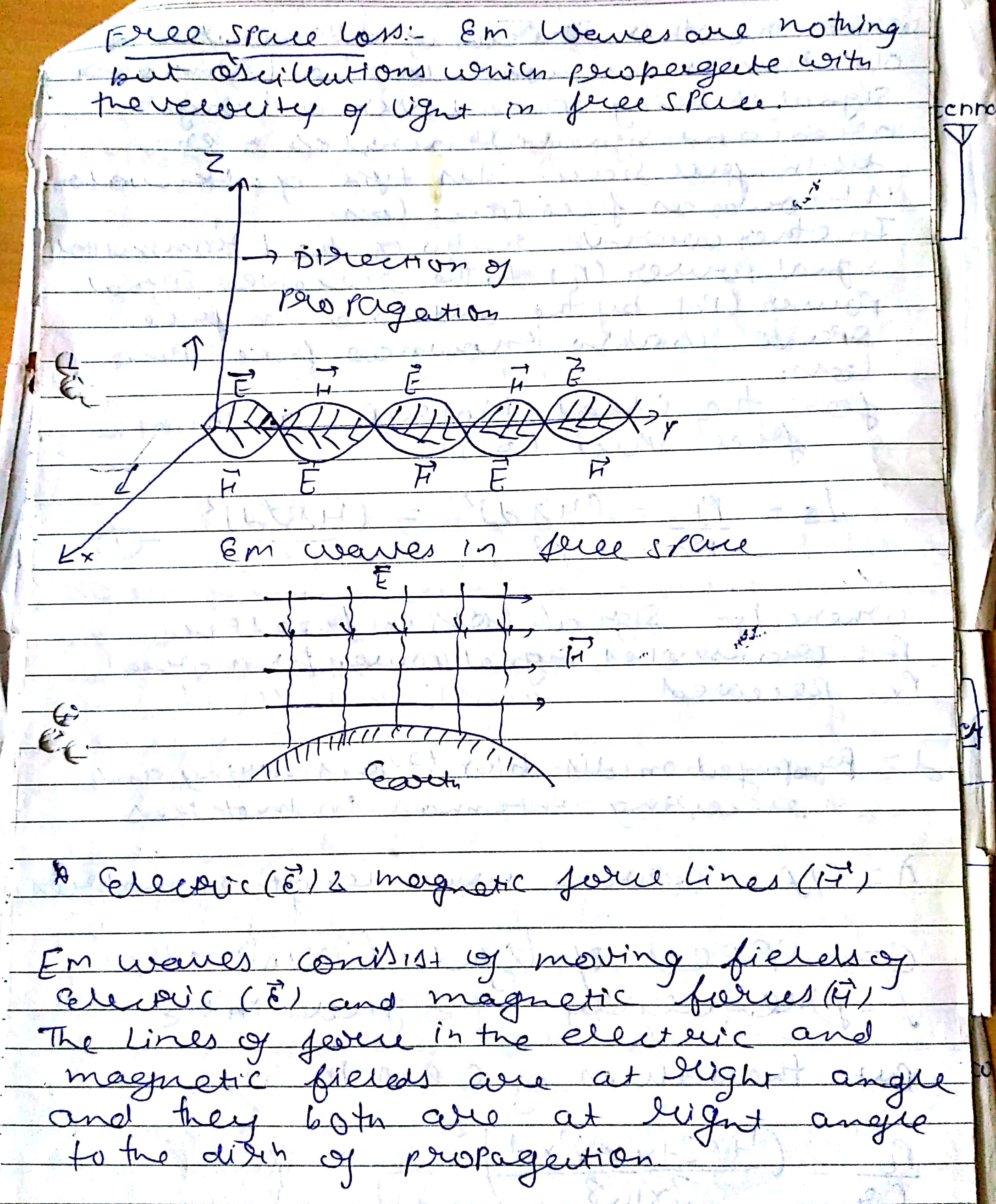 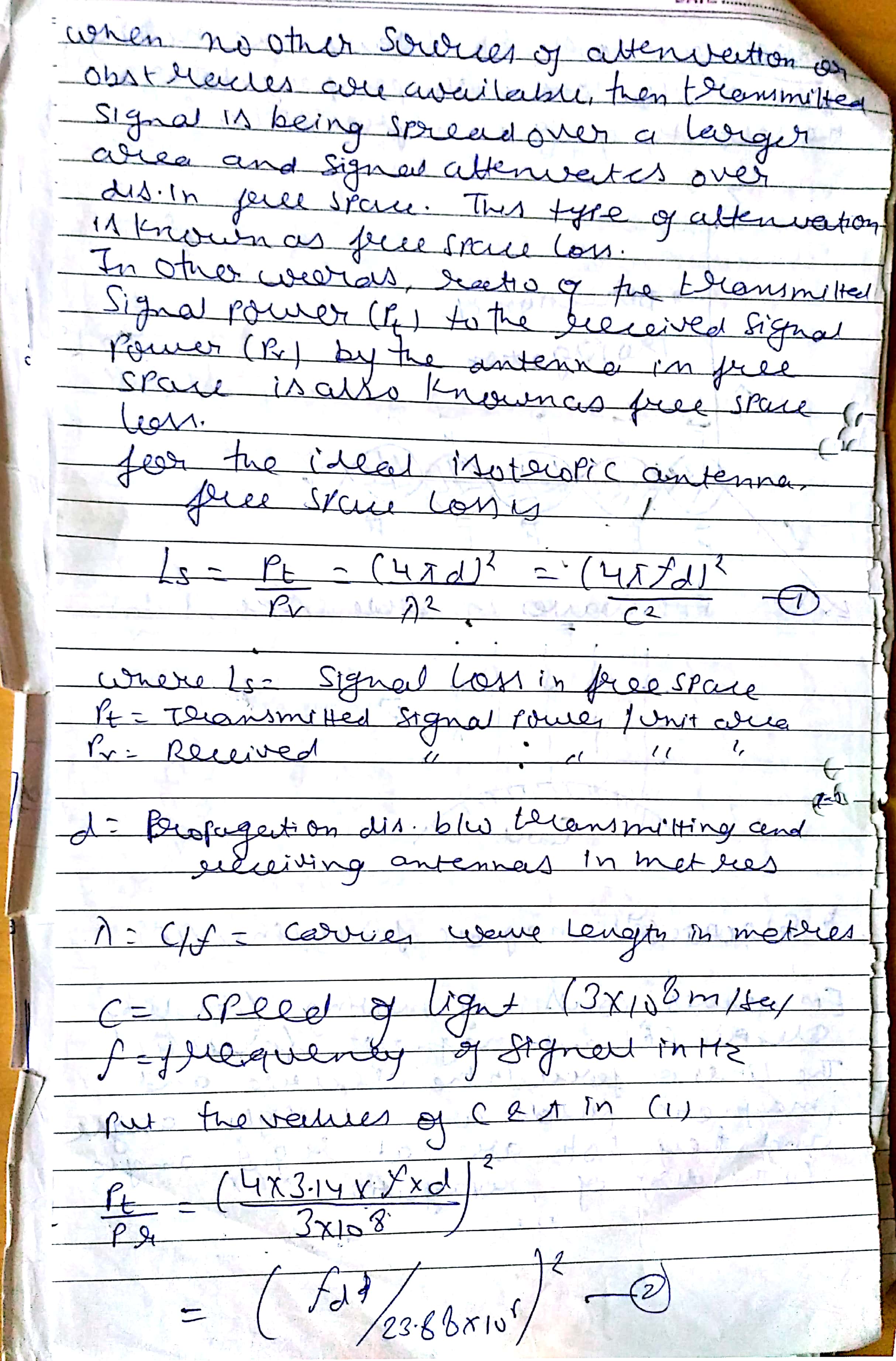 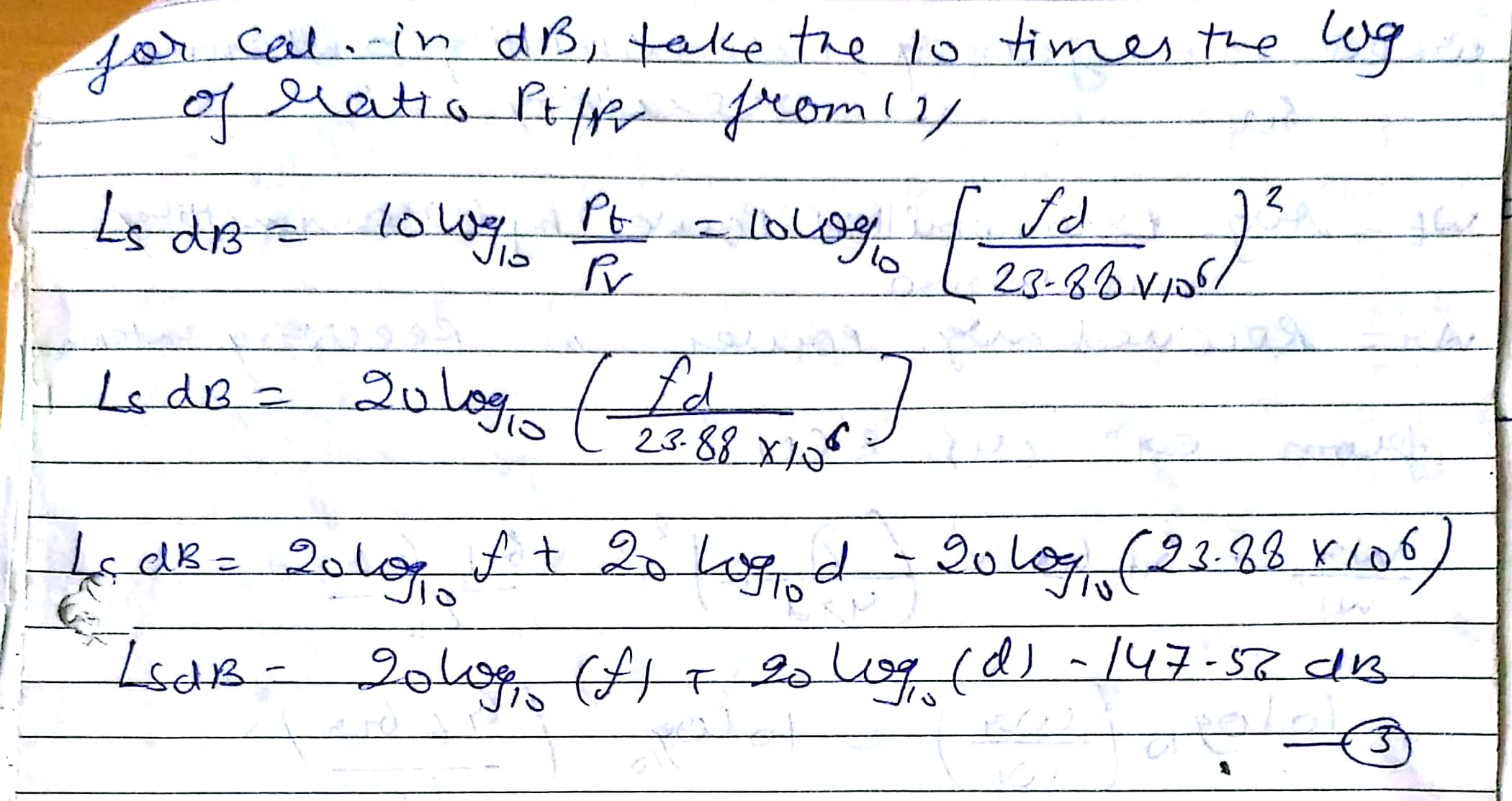 1. 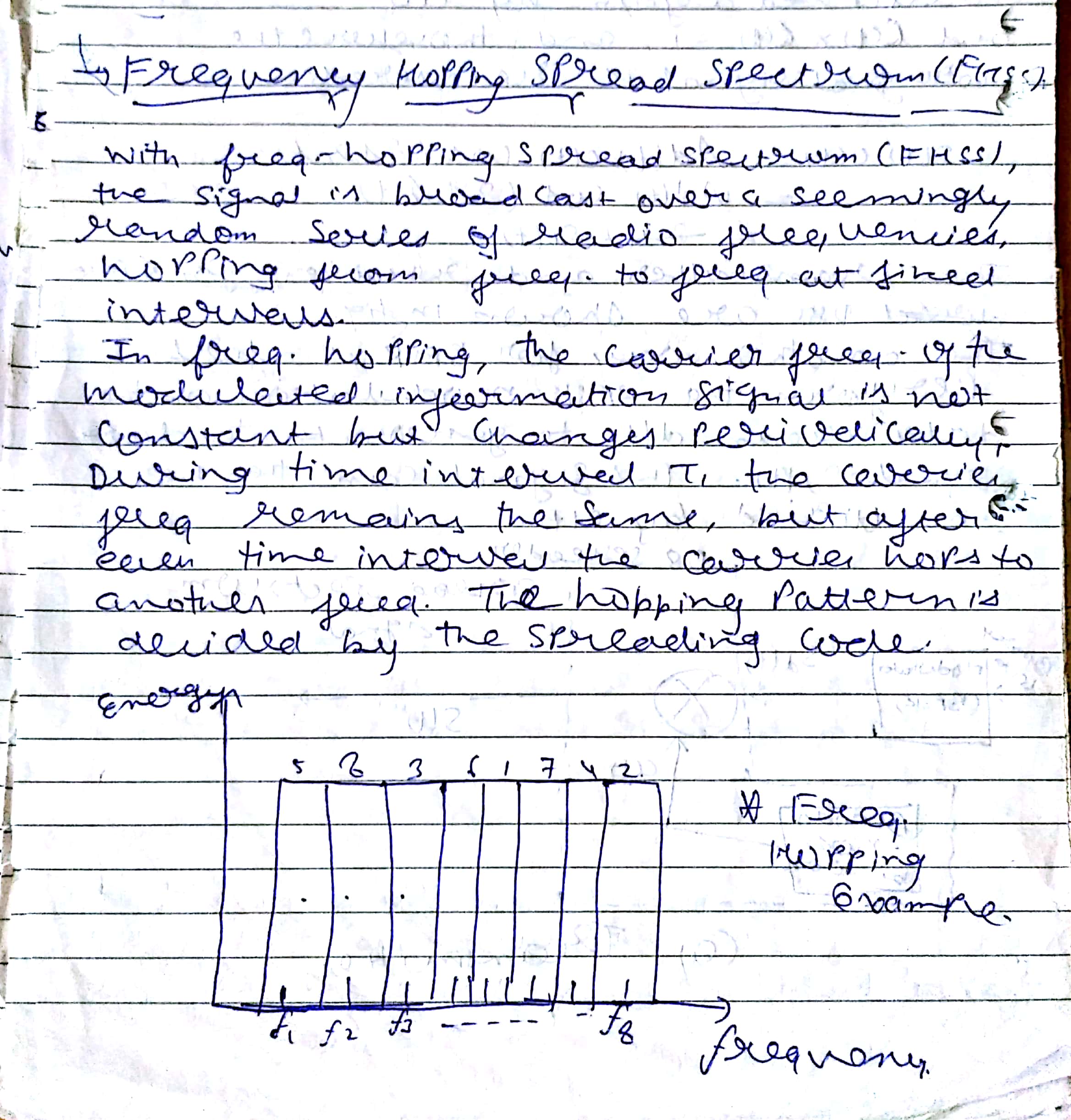 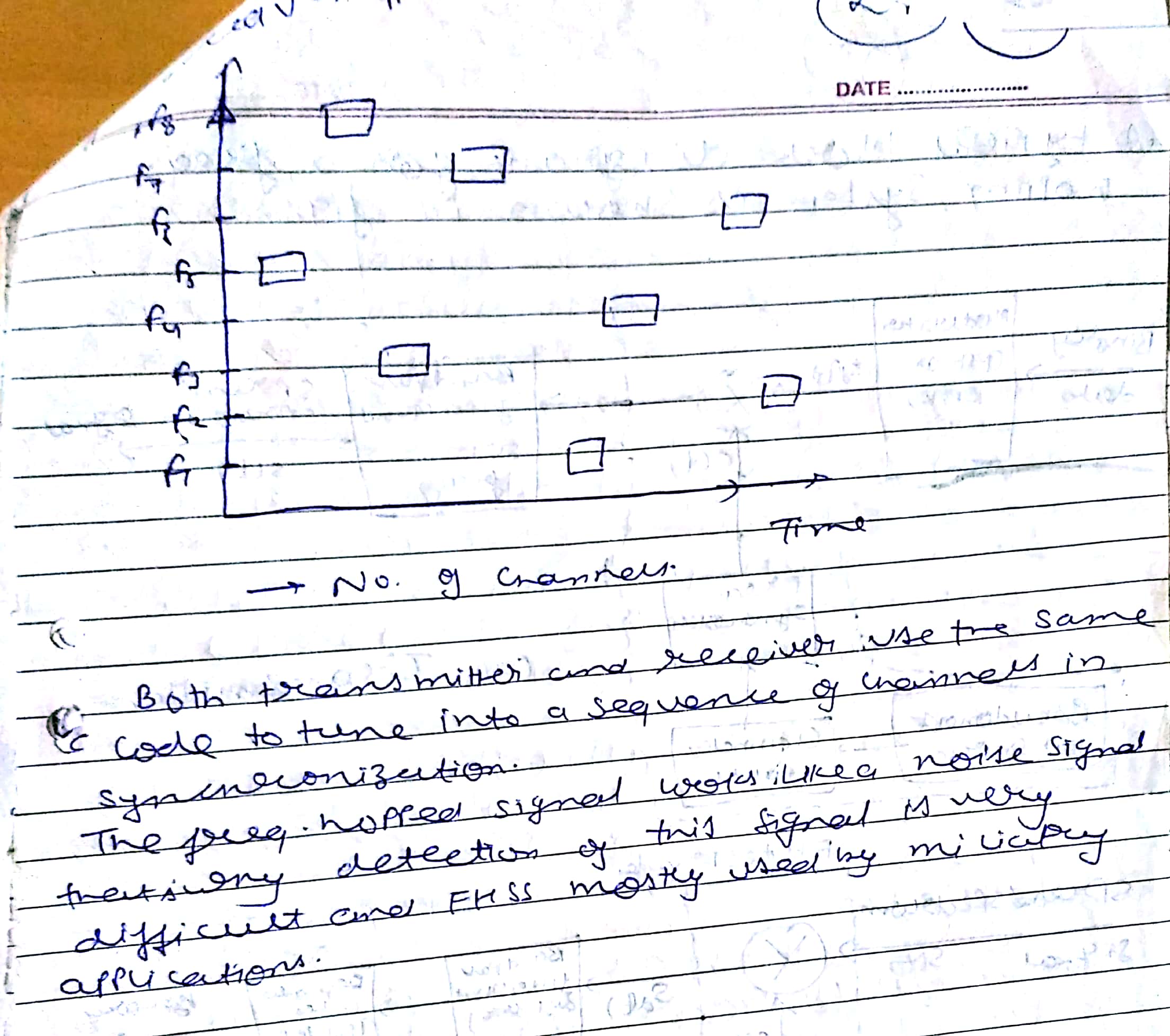 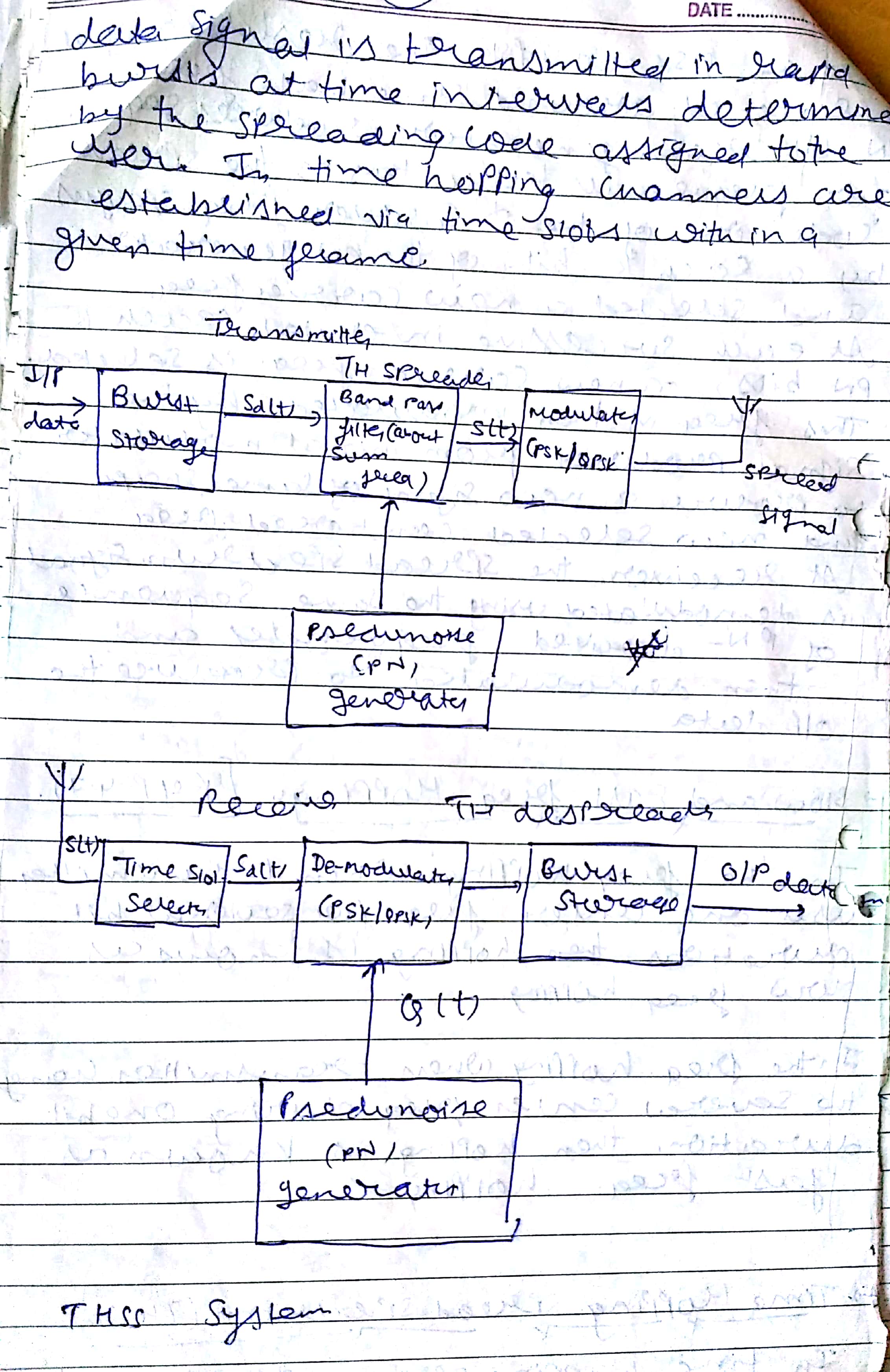 2. 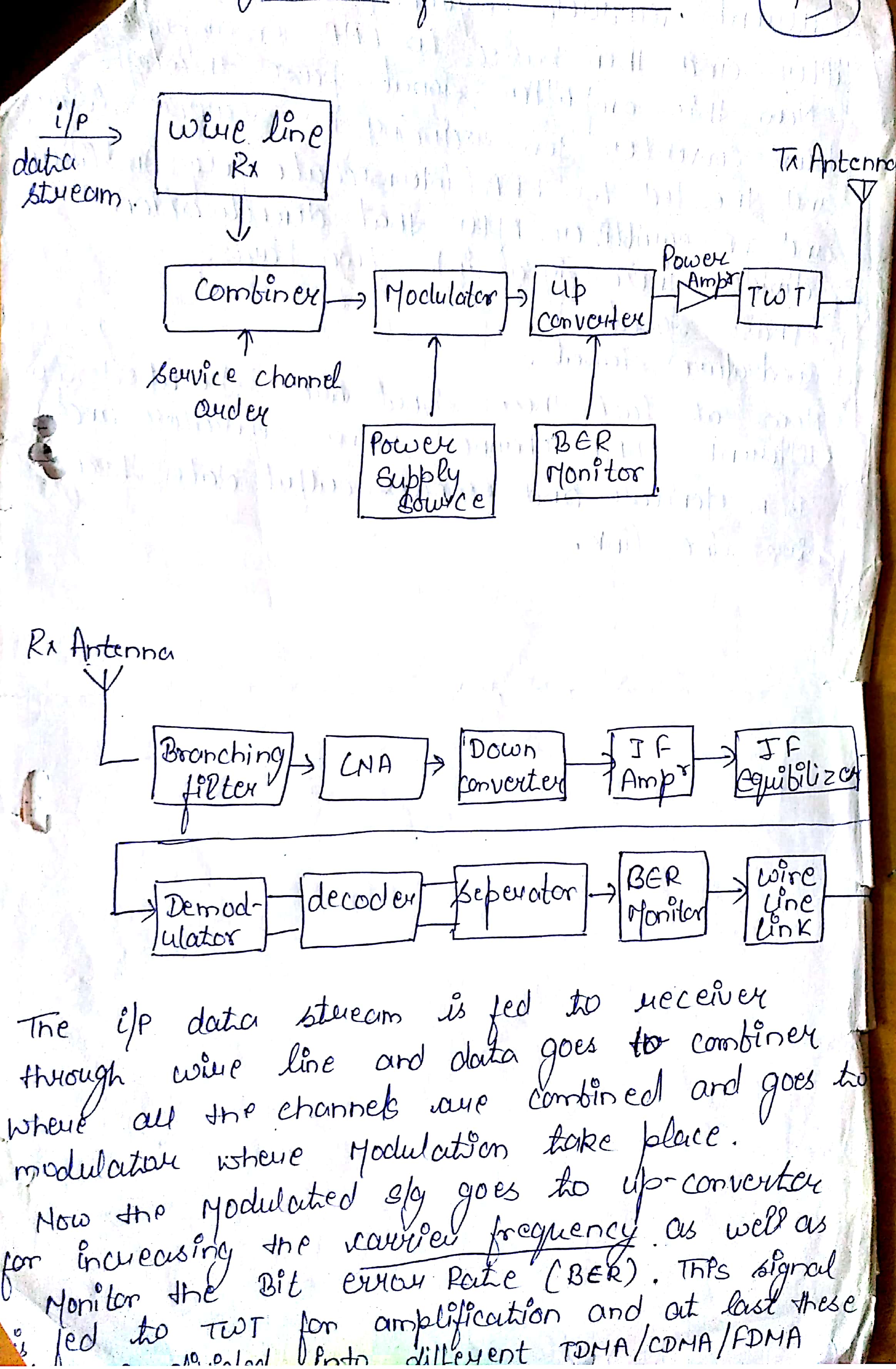 2.  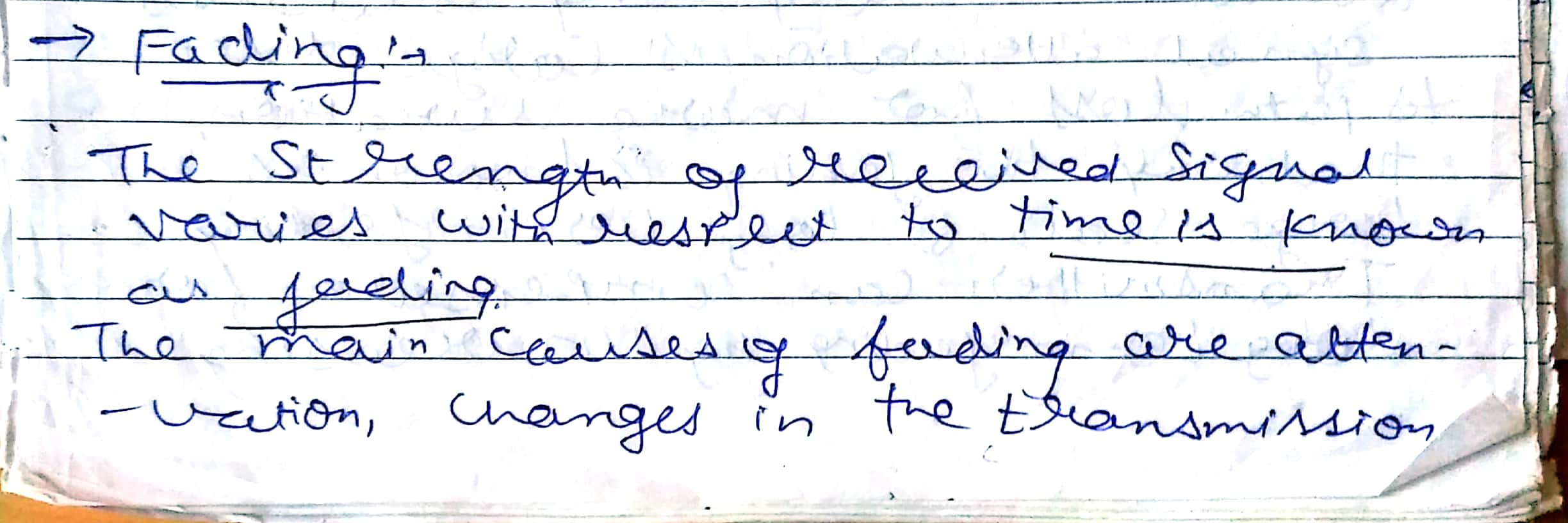 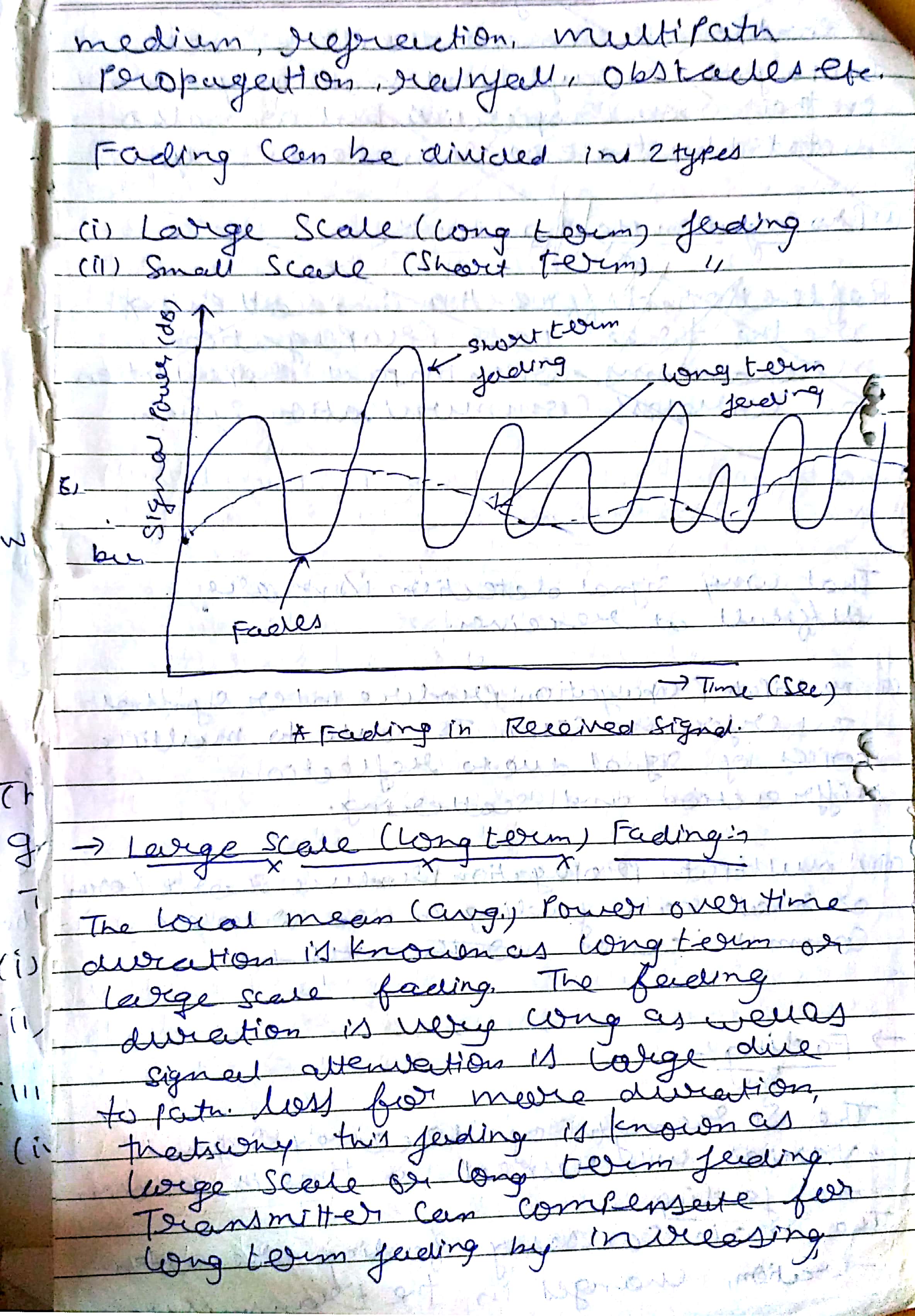 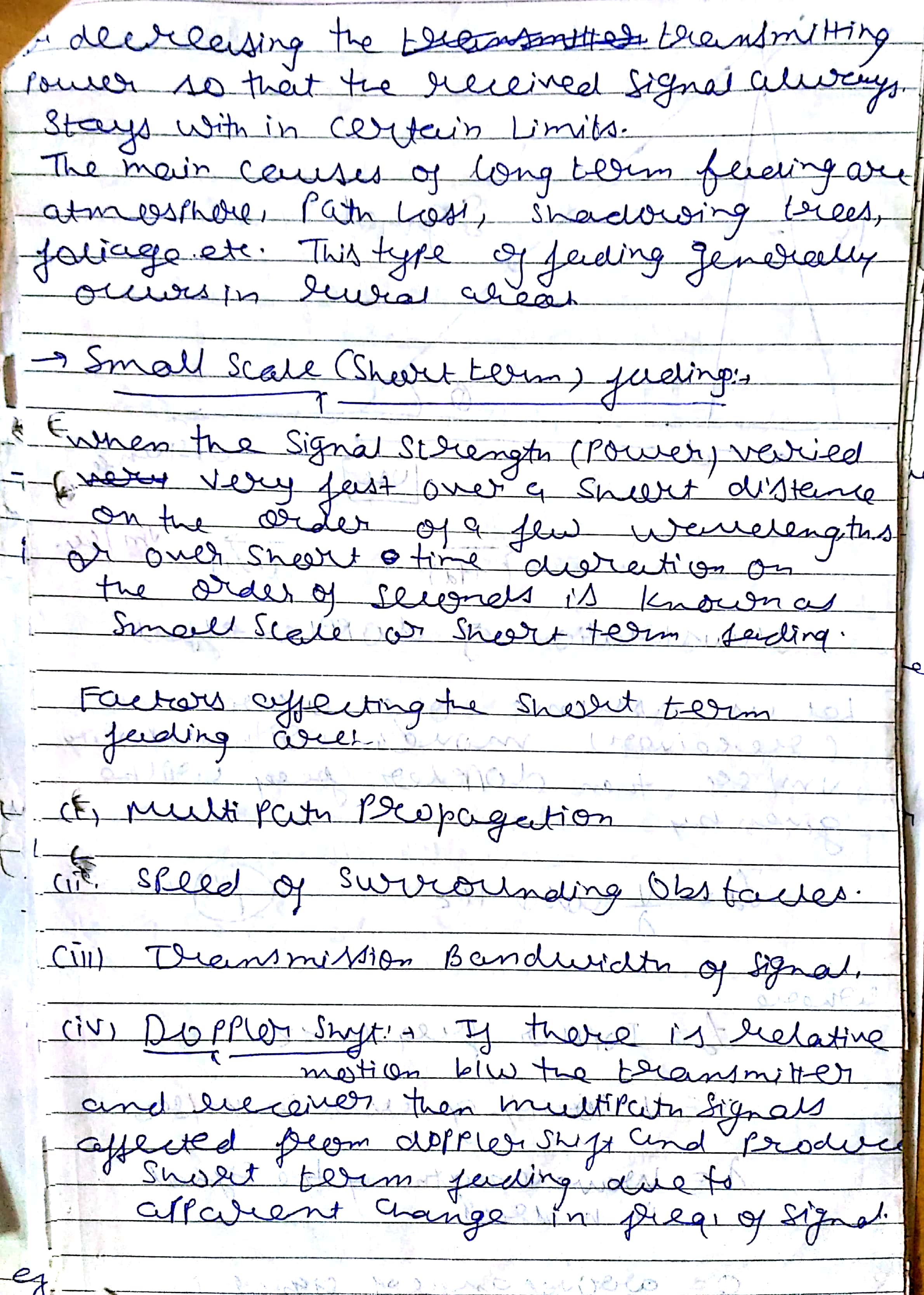 2. 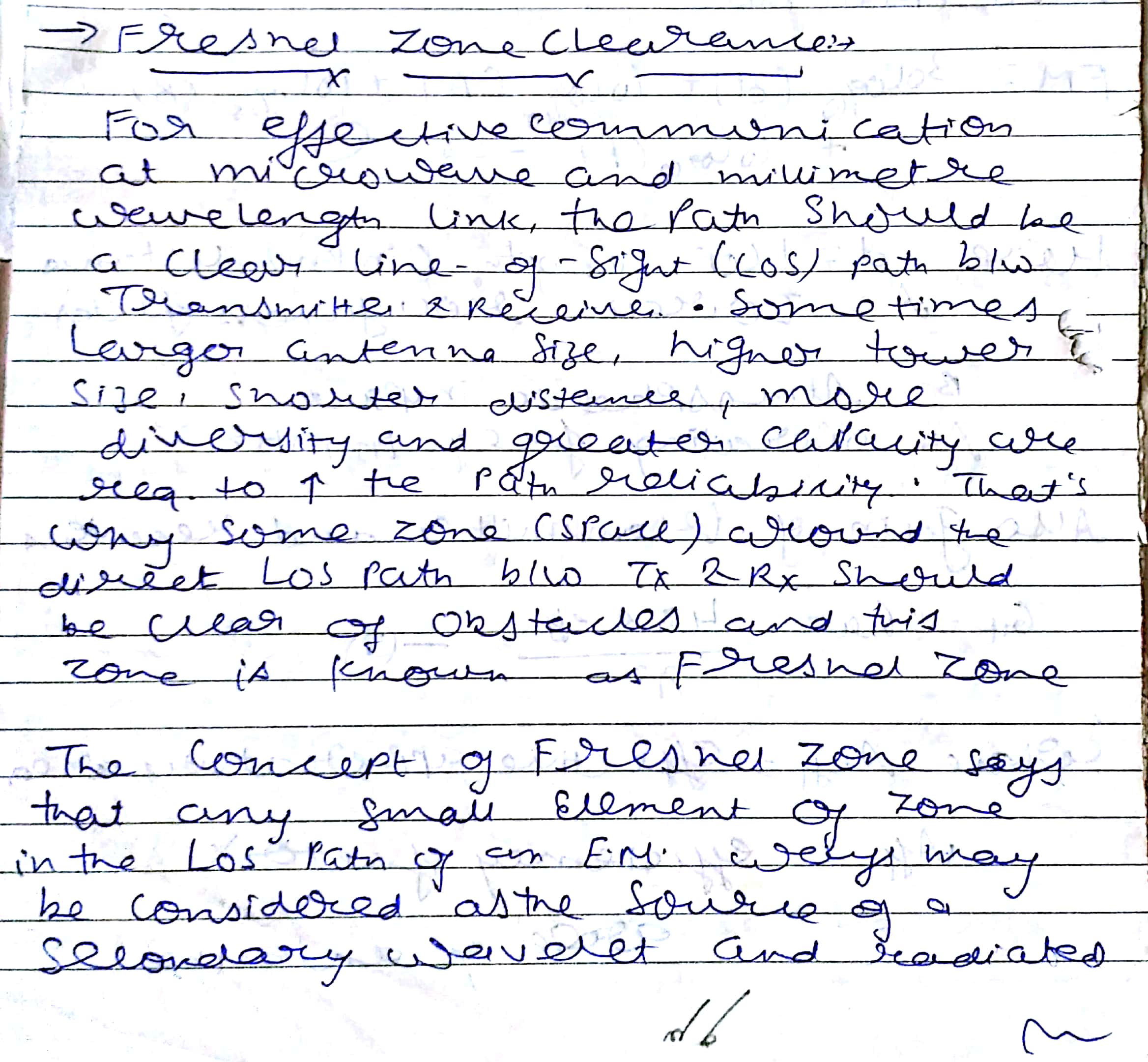 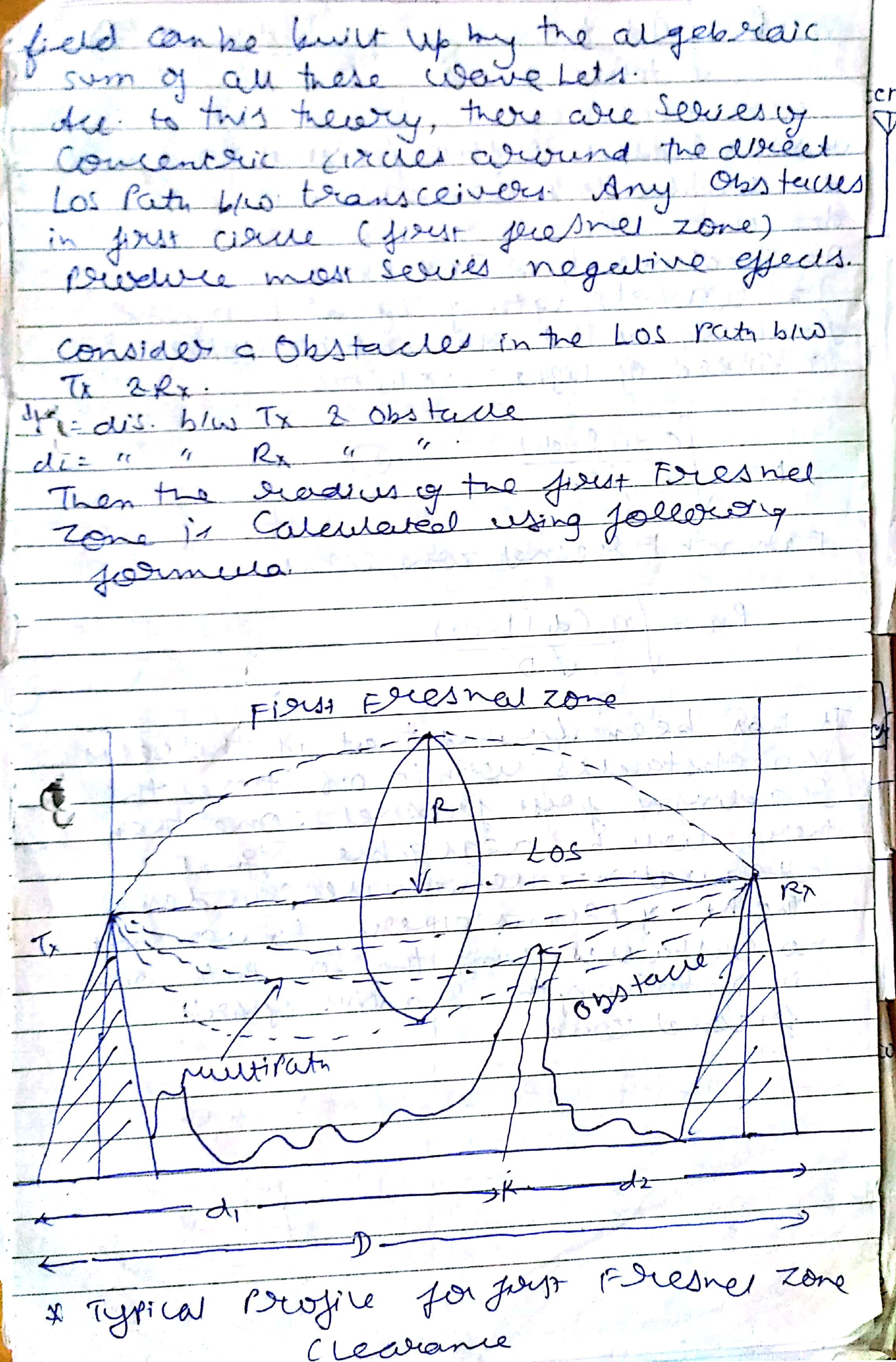 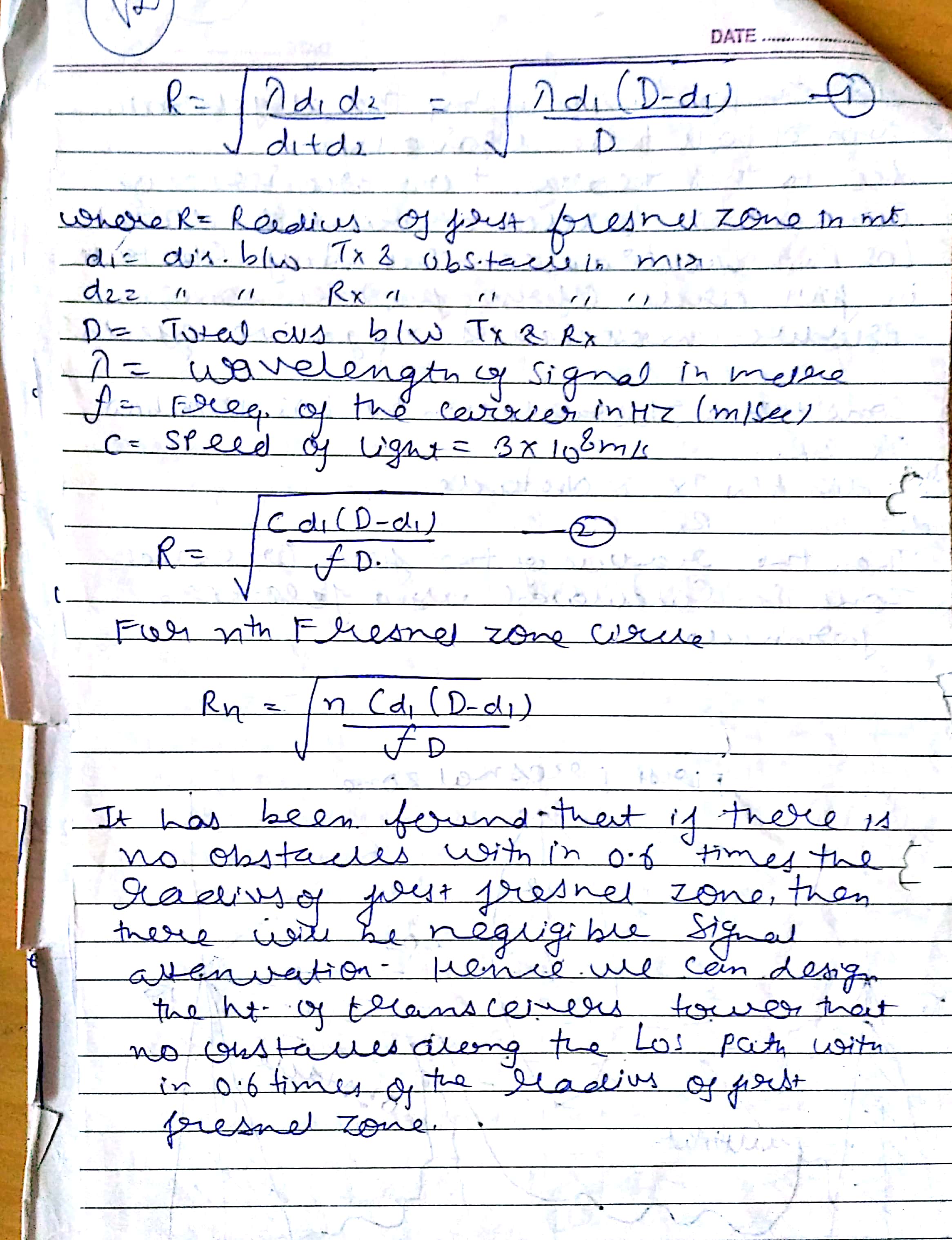 3. 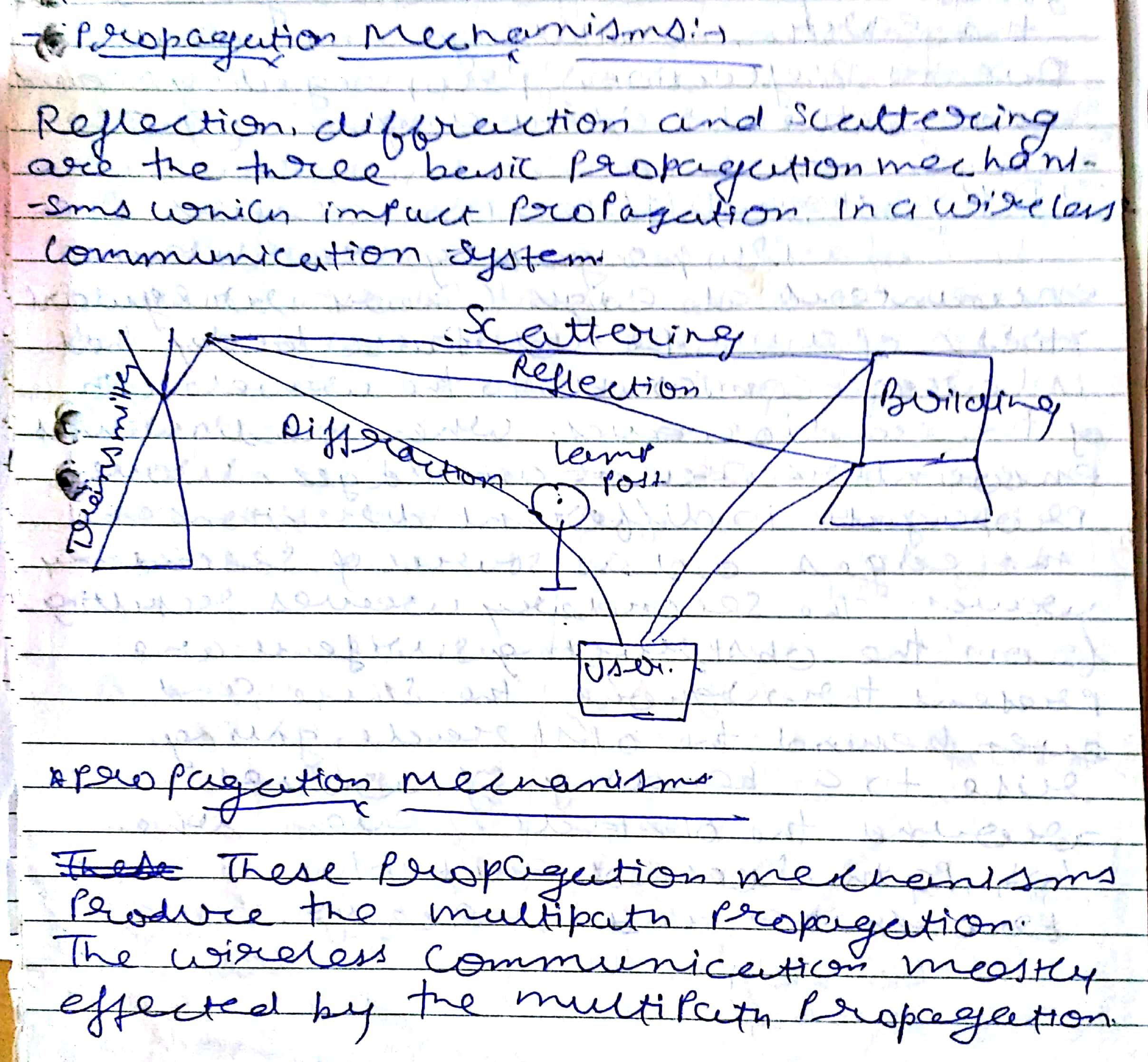 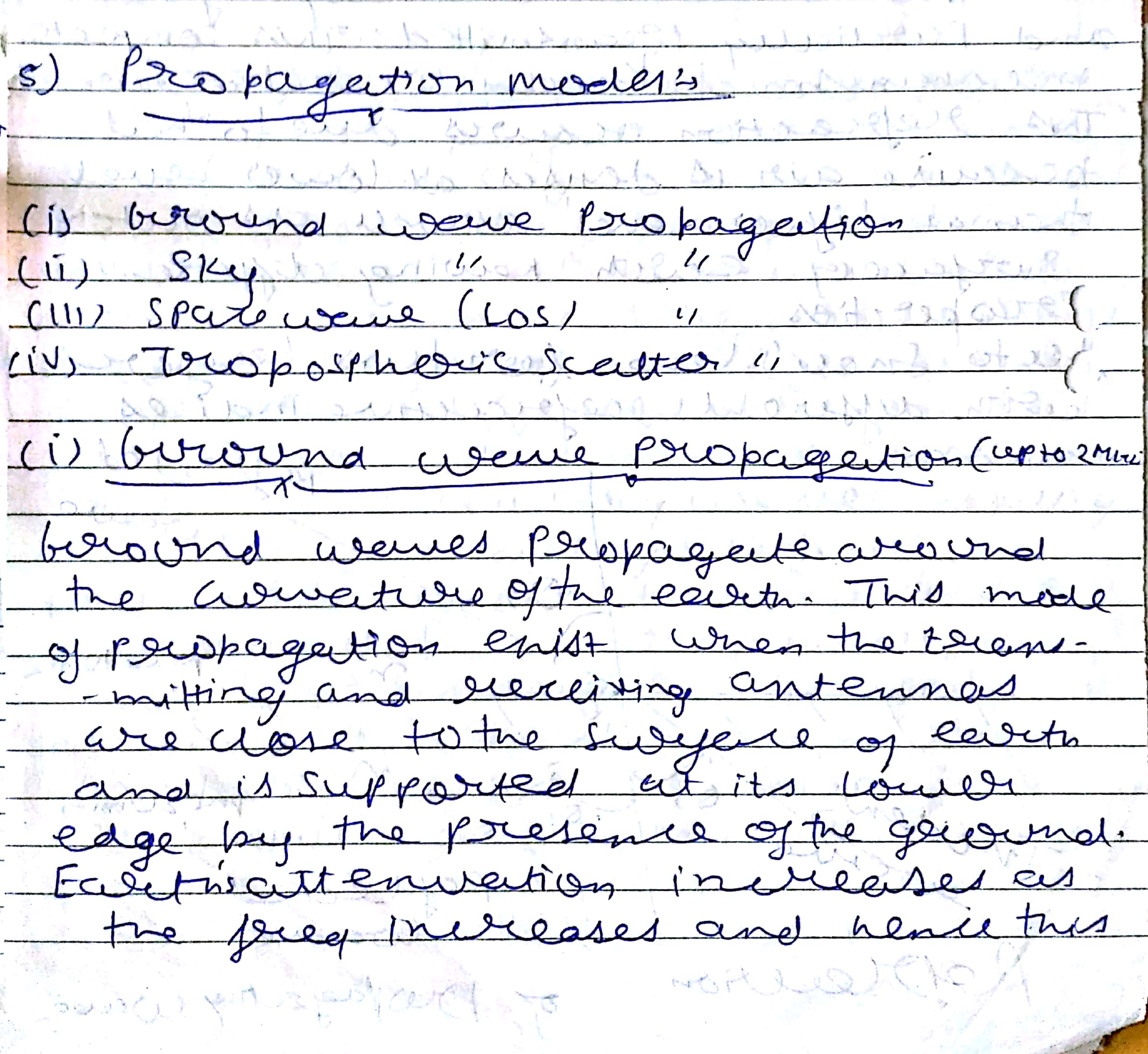 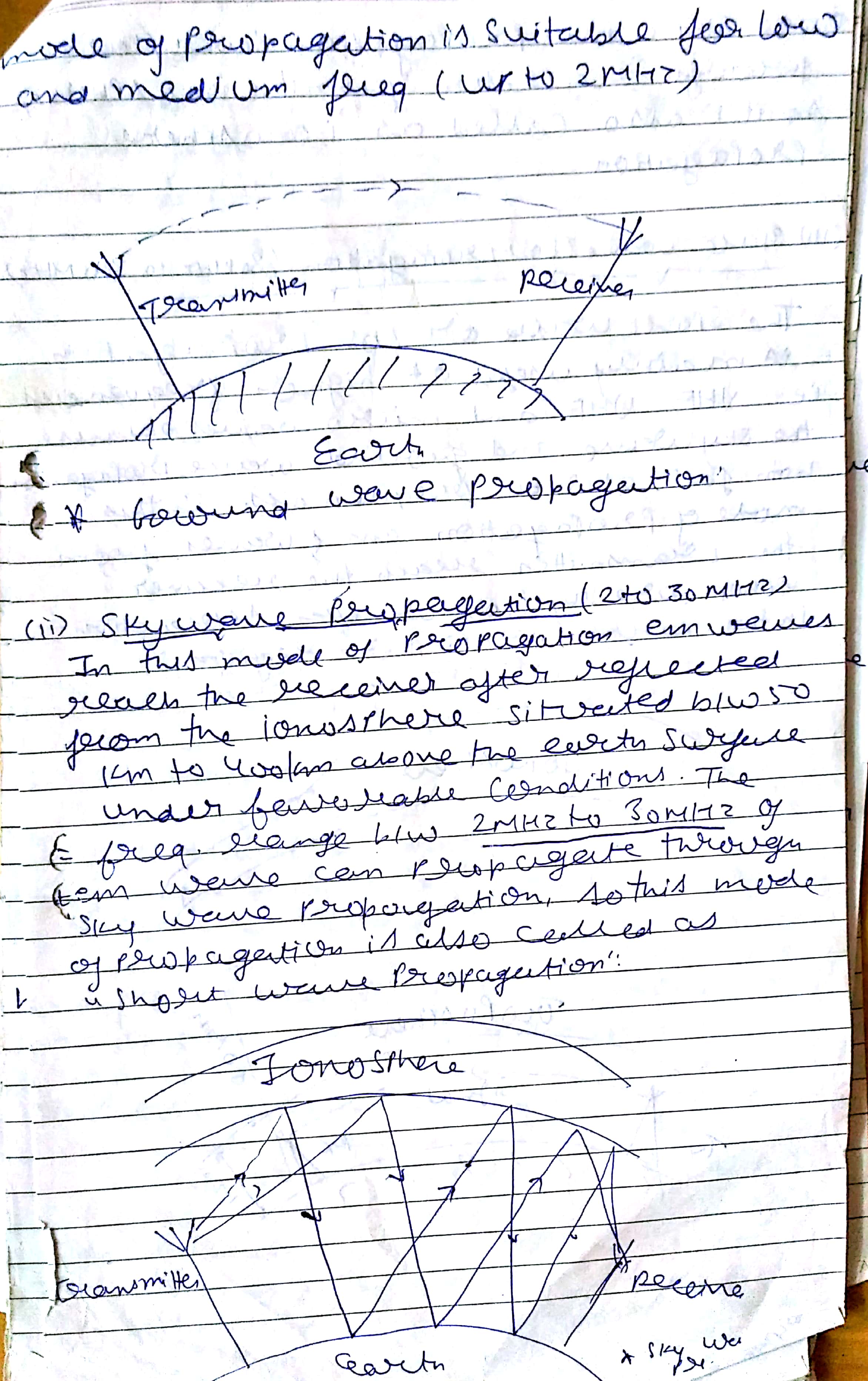 3. 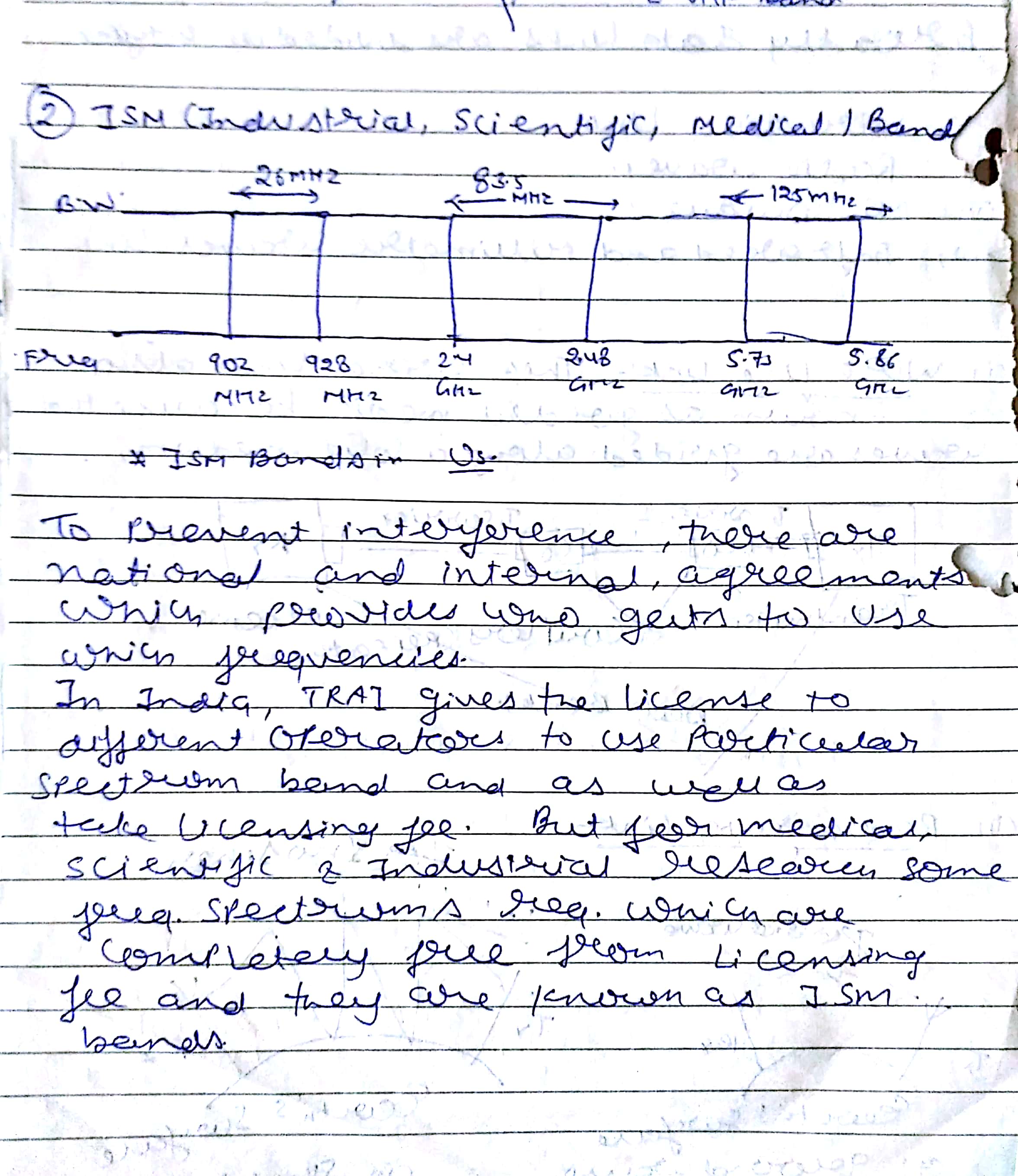 4. 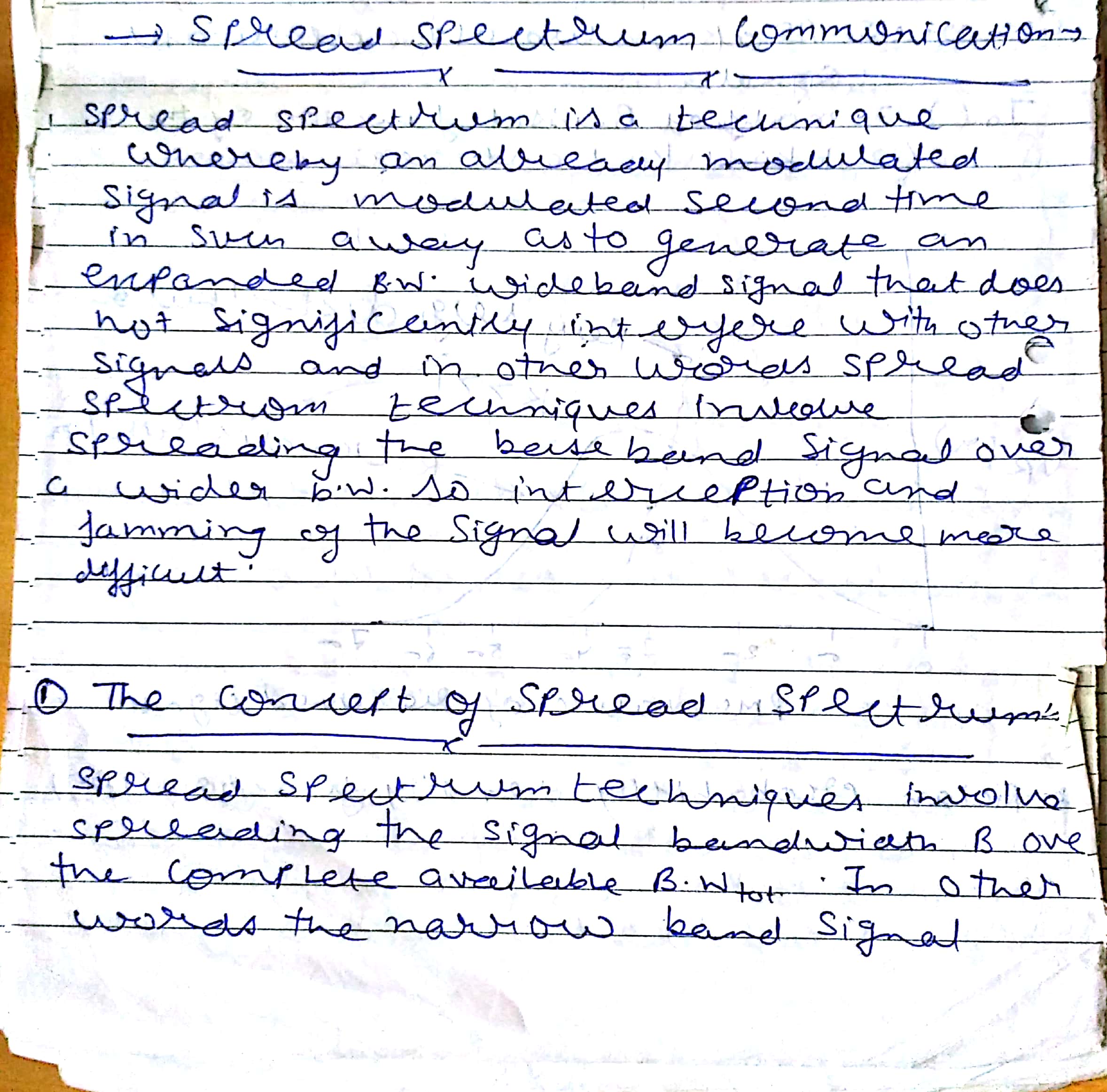 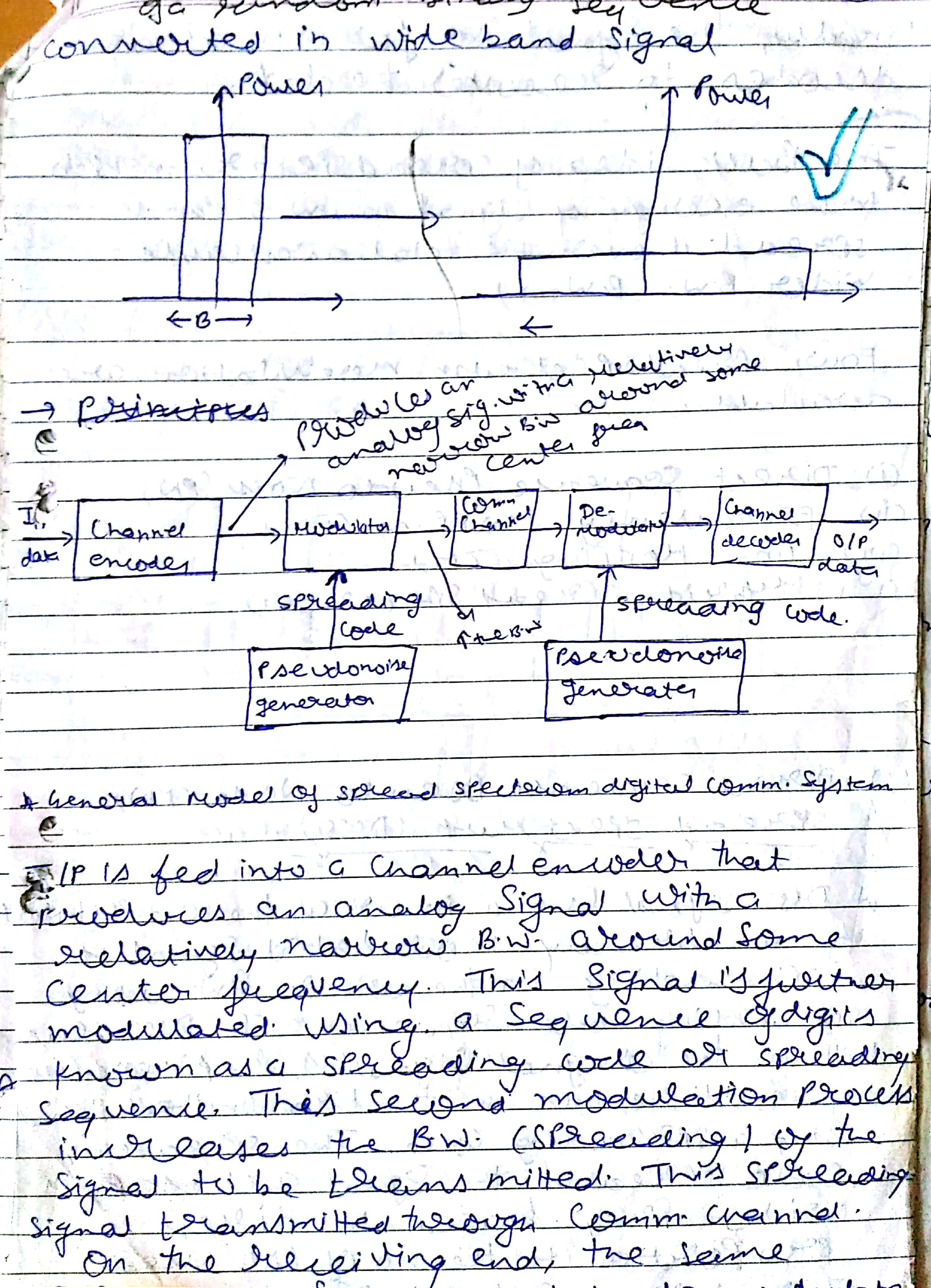 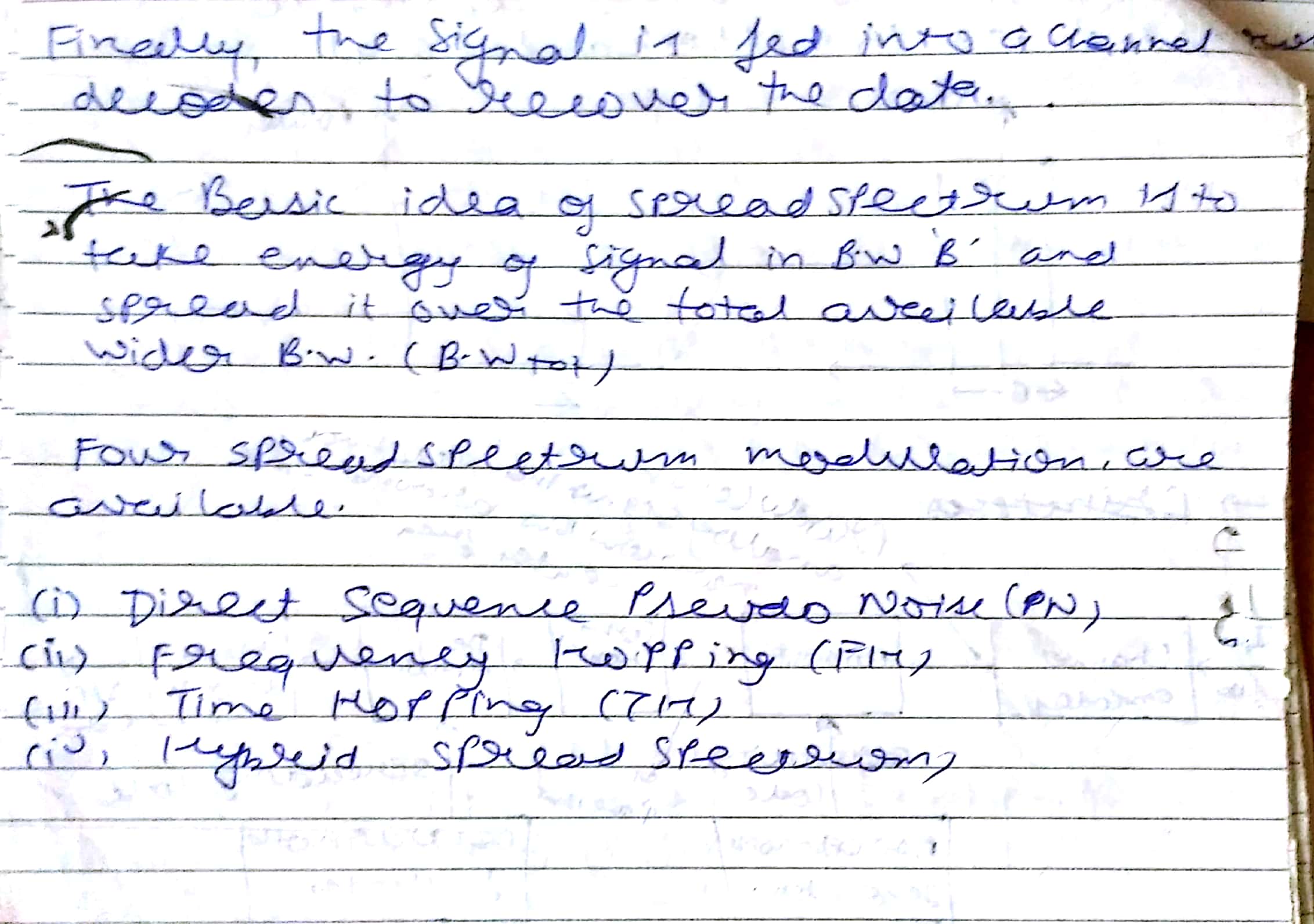 4. 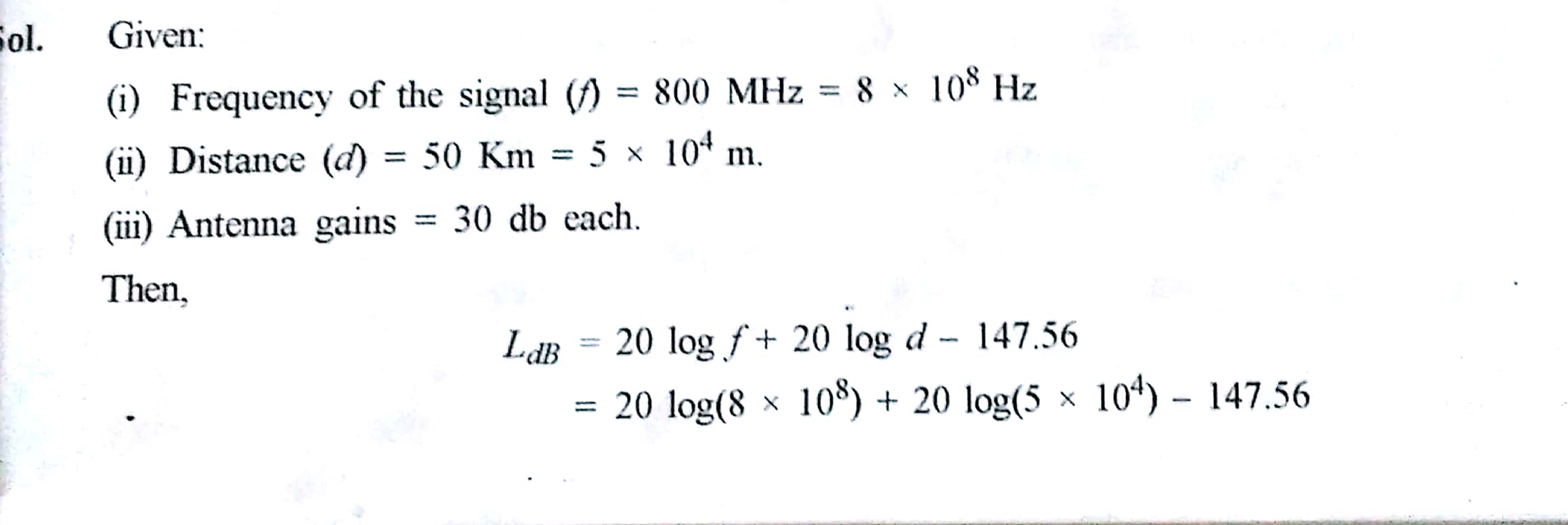 